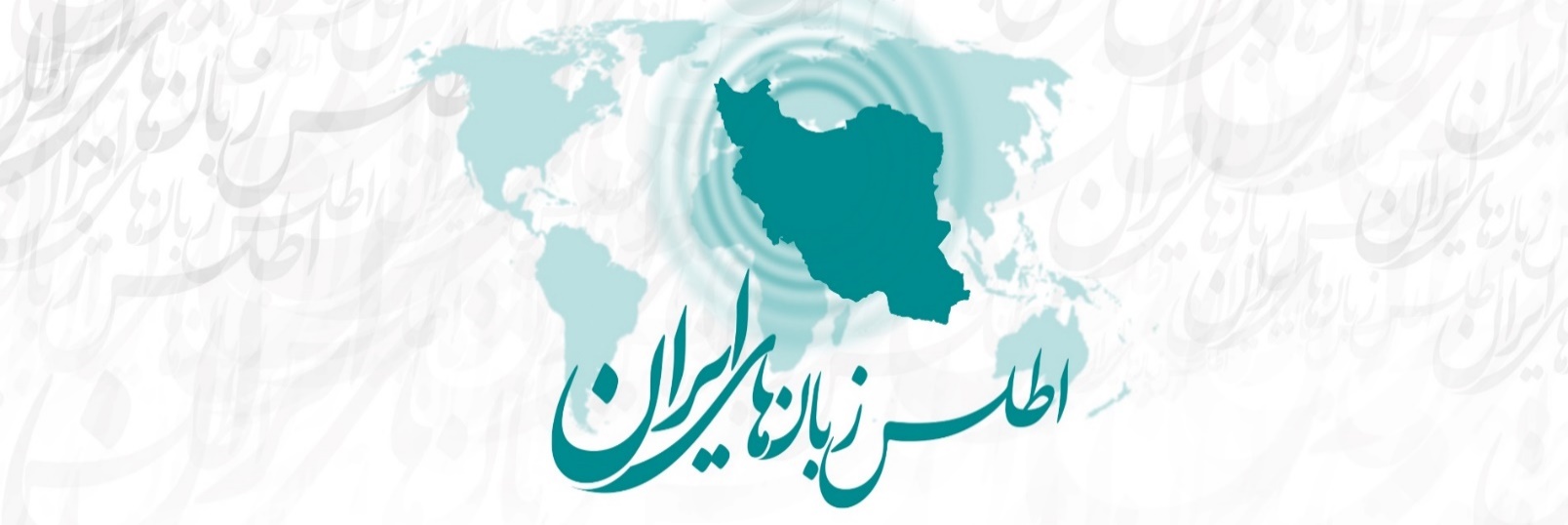 Atlas of the Languages of Iran (ALI)http://iranatlas.netOral text metadataFillable form, based on ALI Language data questionnaire, English Version: 2022/01/14Contents					page (in unfilled form)General information	3Permission text and speaker details	5Details on collected oral texts	7The most recent version of his document is available for download at: https://carleton.ca/iran/questionnaires.This document is to be completed for the oral texts collected from each speaker during fieldwork for the ALI research programme.For actual collection of oral texts along with the necessary metadata, please consult the “Oral texts” section at the end of the most recent “ALI Qaire FA” document available online (https://carleton.ca/iran/questionnaires/).Before filling out this document: 1. Rename each of your oral text recording files according to the following conventions, where each element is separated from adjacent elements with underscore (“_”): 	[7-digit ALI unique place ID] +[4-letter ALI unique language variety ID] +T [oral ‘text’] +[Last name, first 8 letters max; use ALI simplified Persian transcription (but use “a” not “ā”); multiple words in single LastName should be written in CamelCase; if two speakers, write Lastnameoffirstspeaker_Lastnameofsecondspeaker, first 8 letters max in each name; if three or more speakers, write Lastnameoffirstspeaker_et_al, still first 8 letters max in last name] + [if single speaker on recording, put first initial of first name; if another speaker from the same location has the same initial on other recordings, use Firstinitial_2 for the second speaker] +[YYYYMMDD: date of fieldwork] +[if all other details are identical to a previous text, number with a digit] +[if this is a translation, state the name of the translation language, e.g., “FA” for “Persian”, “EN” for English, “AR” for Arabic, etc.]Examples:	1010921_NKRb_T_Hoseynpu_Z_20210709 (only or first text)	1010921_NKRb_T_Hoseynpu_Z_20210709_2 (subsequent text)	1010921_NKRb_T_Hoseynpu_Z_20210709_3 (subsequent text)	1010921_NKRb_T_Hoseynpu_Z_2_20210709 (only or first text of another speaker with same initial)	1010921_NKRb_T_Hoseynpu_Karimi_20210709 (two speakers)	1010921_NKRb_T_Hoseynpu_et_al_20210709 (multiple speakers)	1010921_NKRb_T_Hoseynpu_Z_20210709_FA (Persian translation)2. Rename the document you are filling out (this document) according to the conventions provided above, but add “_Metadata” directly after the date. (Since all oral texts collected from the same speaker on the same date are included in this file, there should be no final text series number.)Example:	1010921_NKRb_T_Hoseynpu_Z_20210709_MetadataWhen editors consider the file data to be ready for upload into the Atlas, they can add “_final”.Example:	1010921_NKRb_T_Hoseynpu_Z_20210709_Metadata_finalYou can obtain ALI unique place IDs and unique language variety IDs from the online atlas (if available there) or from the ALI editors.General information(to be filled out as much as possible by the field researcher before or after fieldwork, and supplemented later by data checkers and approvers)Note: This fillable document is “unsecured” so that you can more easily enter special characters in using your own keyboard shortcuts rather than cutting and pasting. However, this also means that you can accidentally modify the file, including deleting fillable fields. In case you accidentally delete a fillable field (either by selecting and deleting the field, or by pressing “delete” or “backspace” too many times), please restore it by undoing the changes that caused them to be removed.Language variety (language, dialect, subdialect, etc.):(*give language variety names as transcribed in or proposed for ALI)Oral text from which exact location:(*give Persian names in ALI simplified roman transcription)During and after the collection of an oral text, please use this section to write down any other information related to the collection of the oral text, for example: - things to remember related to where video and audio and files are stored, including any recorded Persian translations- observations on the quality of the recordings- problems with the quality of the linguistic data or the appropriateness of the content- observations on interesting linguistic structures that you encountered- tasks to follow up on- etc.Permission text and speaker details for collected oral texts(To be completed for each speaker that provides oral texts. If you collect oral texts from a person who has already provided permission and speaker details during the questionnaire interview, it is not necessary to collect this again).Before collecting any oral texts, it is essential that the speakers you work with are aware of the purpose of the interview. Please read the following text to the speakers and record the whole procedure, including their answers:My name is / our names are .... We come from .... We are linguists from the University of ... . We want to study and learn about the languages and dialects of [region], and help preserve knowledge about these languages for the future. We use the things that we learn for research and eventual publication in print, online in the Atlas of the Languages of Iran, and in an online language archive. Do you give us permission to ask you questions about your language, and to record and freely use what we learn? [make sure the answer is loud and clear enough to be audible on the recording]If the speakers have given their consent, say: If you wish to discontinue this interview at any point, or withdraw your consent for us to use anything that you’ve shared, including audio or video recordings, you are free to do so. We are able to withdraw your contributions until the point when they are published or archived.Record of informed consent: Then, you can continue with the following questions, and the rest of the interview:Would you like us to write your name(s) down, or would you like to remain anonymous?Name of speaker(s) (only put this if speakers have requested that their names be used):(use ALI conventions for simplified transcription of Persian)Other details about the speakers (include this information for all speakers):At what ages did each speaker live in the exact location that is being studied here? (Important note: By default, whenever possible, only select speakers a) whose families are originally from the exact city or village being studied, b) who have themselves grown up in this location, c) have lived there most of their life, and d) currently live there.)	(e.g., 0-19, 25-35, 50-70)Level of formal education (none / elementary / secondary / post-secondary):Details on collected oral texts(To be completed for all oral texts, including those gathered from speakers who have already completed a questionnaire interview.)You may copy and paste additional template sections if the number of oral texts is greater than the number of tables provided below.Name of person(s) filling out this document:Email address:Date filled out:Name of person(s) checking this document (checker to fill this in):Date checked (checker to fill this in):Date approved for upload (editors to fill this in):Language*:Dialect*:Subdialect*:Other language variety labels or comments:ALI Unique language variety ID (editors to fill in):Province:Shahrestan*:Bakhsh*:Dehestan* (not for cities):City/village: ALI Unique place ID: Field researcher(s):Date of field research: Location (city/village) where field research was conducted:Version date of the questionnaire used during fieldwork:      Language of the questionnaire used during fieldwork:        Persian EnglishVideo recorder type (model name/number):Video microphone: external or internal?(If external video microphone:)Microphone type (model name/number):Sound recorder type (model name/number):(specify file name.ext and location) example: 1010838_TdGi_T_Heydari_N_T1_20210702.mp4, 01_GilanComments(speaker 1)(speaker 2)(speaker 3)(speaker 1) write name  remain anonymous(speaker 2) write name remain anonymous(speaker 3) write name  remain anonymousName:Comments(speaker 1)(speaker 2)(speaker 3)Age (put whole number only):Gender:Occupation:(speaker 1)(speaker 2)(speaker 3)Ages at which the speakers lived in this exact location:(speaker 1)(speaker 2)(speaker 3)(speaker 1) none elementary secondary post-secondary(speaker 2) none elementary secondary post-secondary(speaker 3) none elementary secondary post-secondary(use digits only)CommentsNumber of oral texts collected in this location:Oral text 1Speaker name(s) (or number(s) if anonymous):Recording file name:Recording length:Communication structure:Channel:Oral text genre (select all that apply):Oral text genre (select all that apply): songs and poetry procedural text folktales and legends interview oral history conversation personal account no data other (write genre(s) here)Oral text topic:Oral text title (if mentioned by speaker):Has an informal translation into Persian (or other language) been recorded?Language of informal translation recording:Name of person providing informal translation recording:Oral text 2Speaker name(s) (or number(s) if anonymous):Speaker name(s) (or number(s) if anonymous):Recording file name:Recording file name:Recording length:Recording length:Communication structure:Communication structure:Channel:Channel:Oral text genre (select all that apply):Oral text genre (select all that apply):Oral text genre (select all that apply):Oral text genre (select all that apply): songs and poetry songs and poetry procedural text procedural text folktales and legends folktales and legends interview interview oral history oral history conversation conversation personal account personal account no data no data other (write genre(s) here) other (write genre(s) here)Oral text topic:Oral text topic:Oral text title (if mentioned by speaker):Has an informal translation into Persian (or other language) been recorded?Has an informal translation into Persian (or other language) been recorded?Language of informal translation recording:Language of informal translation recording:Name of person providing informal translation recording:Name of person providing informal translation recording:Oral text 3Speaker name(s) (or number(s) if anonymous):Speaker name(s) (or number(s) if anonymous):Recording file name:Recording file name:Recording length:Recording length:Communication structure:Communication structure:Channel:Channel:Oral text genre (select all that apply):Oral text genre (select all that apply):Oral text genre (select all that apply):Oral text genre (select all that apply): songs and poetry songs and poetry procedural text procedural text folktales and legends folktales and legends interview interview oral history oral history conversation conversation personal account personal account no data no data other (write genre(s) here) other (write genre(s) here)Oral text topic:Oral text topic:Oral text title (if mentioned by speaker):Has an informal translation into Persian (or other language) been recorded?Has an informal translation into Persian (or other language) been recorded?Language of informal translation recording:Language of informal translation recording:Name of person providing informal translation recording:Name of person providing informal translation recording: